 Muster-Schreiben (Bundesbehörde): Votum Verletzung des Konzepts Gender Mainstreaming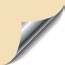 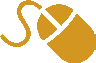 